URZĄD GMINY OSIELSKO ul. Szosa Gdańska 55A, 86-031 Osielsko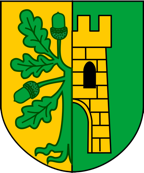 tel. 52 324 18 00; fax. 52 324 18 03; e-mail: gmina@osielsko.pl; www.osielsko.plZałącznik – Charakterystyka przedsięwzięciado decyzji o środowiskowych uwarunkowaniach OŚ.6220.12.2023z dnia 3 stycznia 2024 r.		Przedmiotowe przedsięwzięcie polegać będzie na budowie budynku szkoły
w zabudowie wolnostojącej z wewnętrzną i zewnętrzną infrastrukturą sieci i instalacji na terenie działek nr ew. 76/1, 76/2, 76/3, 76/4, 76/5, 76/6, 76/7, 76/8, 76/9, 76/12, 76/13, 76/14, 76/15, 76/16, 76/17, 76/18 w miejscowości Niemcz, gmina Osielsko oraz kanalizacji deszczowej na terenie działek nr ew. 76/12, 76/2, 76/16, 76/13, 76/9, 76/11, 76/8, 93/8, 94/56, 99/109, 109/4, 100/1 wraz z wylotem do rowu na terenie działki nr ew. 100/1 w miejscowości Niemcz, gmina Osielsko.Po zapoznaniu się z dołączoną do wniosku dokumentacją, tj. Kartą informacyjna przedsięwzięcia wraz z jej aneksem, stwierdzono, że jest to przedsięwzięcie mogące potencjalnie znacząco oddziaływać na środowisko, wymienione w cyt. rozporządzeniu Rady Ministrów z dnia 10 września 2019 r., w § 3 ust. 1 pkt 57 lit. a) tiret drugi, jako: zabudowa usługowa inna niż wymieniona w pkt 56, w szczególności szpitale, placówki edukacyjne, kina, teatry lub obiekty sportowe, wraz z towarzyszącą jej infrastrukturą objęta ustaleniami miejscowego planu zagospodarowania przestrzennego albo miejscowego planu odbudowy, o powierzchni zabudowy nie mniejszej niż 4 ha.W ramach przedmiotowej inwestycji zaplanowano wybudowanie budynku szkoły podstawowej wraz z boiskami, elementami małej architektury i niezbędną infrastrukturą techniczną. Zaprojektowany budynek szkoły ma pomieścić 250 uczniów w klasach I-III, 400 uczniów w klasach IV-VIII, 50 nauczycieli oraz 10 pracowników.Projektowany budynek szkoły zlokalizowany będzie w centralnej części terenu opracowania w ramach nieprzekraczalnych linii zabudowy wyznaczonych w obowiązującym MPZP. Po północnej stronie będzie miał dostęp do zaplecza sportowego składającego się z budynku socjalnego i boiska terenowego, natomiast od południa będzie graniczył ze strefą edukacyjno-rekreacyjną złożoną z ogrodów zabaw, mniejszych boisk sportowych i terenów zielonych oraz systemowych wiat zadaszenia parkingu rowerowego. Wokół budynku szkoły oraz terenu rekreacyjnego zaprojektowano ogrodzenie systemowe z furtkami i bramami. Wejścia główne do budynku znajdują się od strony wschodniej, południowej i zachodniej. Oświetlenie terenu zaprojektowano w postaci latarni parkowych, boiskowych i drogowych.Do projektowanego budynku szkoły zaprojektowano przyłącza wodno-kanalizacyjne, gazowe i elektryczne, a także pompę ciepła i zbiornik LPG w odległości ponad 17 m od linii północnej elewacji budynku. W ramach planowanego przedsięwzięcia zaplanowano posadowienie dwóch zbiorników LPG podziemnych o pojemności 6,4 m3 każdy (łącznie 12,8 m3) w przypadku braku zgody gestora sieci gazowej na przyłączenie do gazu. Na dachu budynku zaprojektowano posadowienie instalacji fotowoltaicznej o zainstalowanej mocy <50 kW.Na terenie opracowania zlokalizowane są następujące sieci uzbrojenia: sieci wodno-kanalizacyjnej, gazowej, elektroenergetycznej niskiego napięcia, deszczowej.Referat Ochrony Środowiska ul. Szosa Gdańska 55A, 86-031 Osielskotel. 52 324 18 00; 52 324 18 73; fax. 52 324 18 03podinspektor Marta Lewandowska tel. 52 324 18 74; e-mail: marta.lewandowska@osielsko.pl